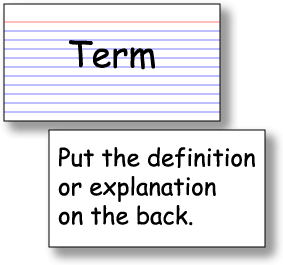 This method of studying gives you an accurate perception of how well you know the material and forces you to think about it rather than just look it over. Review your notes and reading frequently, so the material is “fresh”As you’re reading your test or reviewing your notes, write down questions about the material. Keep track of any terms you need to know and make flashcardsTry the flash card system: Front – write the termBack – write the definition or description Shuffle cardsLook at card on the top: Try to answer the question or explain the termIf you know it, GREAT! – Put it in the “know” pileIf you don’t, look at the answer and put it in the 
“do not know” pile. Proceed through the deck of cards until you know all of the information. 